„Bistums-Radln“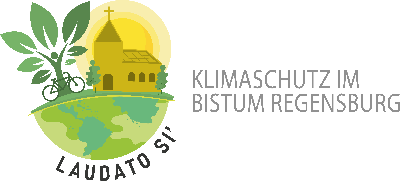 Das gesamte Bistum Regensburg tritt kräftig 
für den Klimaschutz in die Pedale!Von 20.06.2022 bis 03.07.2022 läuft eine bistumsweite 14-Tage Mitmach-Aktion, die alle Mitarbeitenden zum Radfahren motivieren soll. 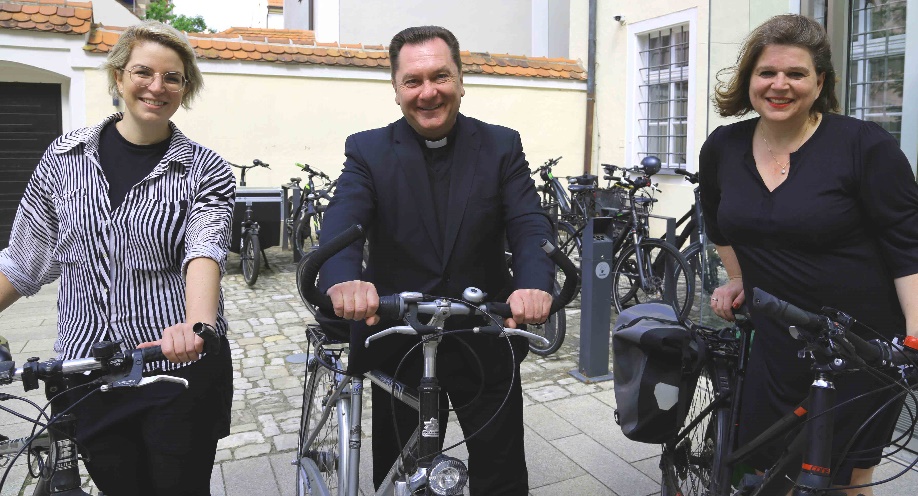 Ganz unter dem Motto „Das Bistum Regensburg radlt!“ sind auch Herr Generalvikar Dr. Roland Batz, Klimaschutzmanagerin Simone Summerer und Caritas Gemeindereferentin Christina Engl mit dabei. Die Unter-Arbeitsgruppe Mobilität des diözesanen Klimaschutzprojektes organisiert die Aktion für alle Mitarbeitenden in der Verwaltung, den Schulen, den Verbänden, den Pfarreien, der Caritas etc. Jede/r kann und soll mitmachen und so viele Arbeitswege und dienstliche Fahrten wie möglich mit dem Rad (Lastenrad, E-Bike, normales Fahrrad etc.) bestreiten.Gesammelt werden die zurückgelegten Fahrradkilometer über das Formular anbei (bzw. als Download auf unserer Homepage), das bis spätestens 31.07.2022 per E-Mail oder Post bei der Klimaschutzmanagerin eingereicht werden kann. Pro Kilometer wird 1€ an den Regensburger VCD, eine gemeinnützige Initiative, die sich für nachhaltige Mobilität einsetzt, gespendet. Finanziert wird dies aus dem diözesanen Klimafonds, der nachhaltige Maßnahmen im Bistum Regensburg unterstützen und fördern soll. Für die drei „Meistradelnden“ gibt es obendrauf noch tolle Gewinne: Zur Auswahl stehen Wertgutscheine für: 
- Die Deutsche Bahn bzw. einen regionalen Verkehrsverbund oder alternativ 
- ein Fahrradgeschäft (in Regensburg: diözesaner Vertragspartner Feine Räder, außerhalb Regensburgs:    Fahrradgeschäft vor Ort)1. Platz: Gutschein im Wert von 500€ 2. Platz: Gutschein im Wert von 300€ 3. Platz: Gutschein im Wert von 200€Packen wir’s an und leisten gemeinsam einen Beitrag zum Klimaschutz! 
Viel Spaß beim Radln „Bistums-Radln“ – Dokumentation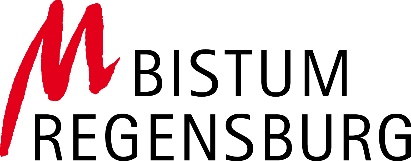 
Name: Funktion: Kontaktdaten: DatumVonNachZweckKilometerSumme gefahrener km: Summe gefahrener km: Summe gefahrener km: Summe gefahrener km: Summe gefahrener km: 